ДОМ ЗДРАВЉА НОВИ КНЕЖЕВАЦБрој: 05-01/23-4Дана: 25.09.2017. године		                 ПОЈАШЊЕЊЕ КОНКУРСНЕ ДОКУМЕНТАЦИЈЕ 	       	                   Бр. 6/2017 – Набавка лабораторијских материјалаНа основу члана 63. Закона о Јавним Набавка РС („Сл. Гласник РС.“ бр.124/2012, 14/2015, 68/2015) на основу захтева за појашњење понуђача Наручилац врши појашњење конкурсне документације у вези Јавне набавке мале вредности бр. 6/2017. – Набавка лабораторијских материјала.1.Захтев за појашњењe:Комисија за спровођење Јавне набавке 6/2017У складу са чланом 63. Закона о јавним набавкама („Сл.Гласник РС“ бр.124/2012, 14/2015 и 68/2015) подносимо захтев за појашњење: 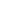 Јавна набавка мале вредности 6/2017. Лабораторијски потрошни материјалиБрој страна 1.Како је Наручилац набавио апарат Midray BC 30s, донацијом, уговором о коришћењу, тендерском поступком или на неки други начин?Ако је на неки други начин молимо да наведете на који.Ако је наручилац апарат прибавио донацијом захтевамо да нам одговорите:Да ли сте, када и где расписали јавни позив за примање донације?Да ли сте, коме и када доставили позив за прибављање донације?Ко се све одазвао на ваш позив за прибављање донације?Од кога и када сте примили донацију?Да ли сте прибављање донације спровели у складу са закључком РФЗО од 28.03.2012. године?Kolegijum RFZO održan 28.03.2012. godine, doneo je Zaključak da zdravstvena ustanova kojoj donator ponudi aparate za medicinske analize, pre realizacije takve donacije obavezno kontaktira i druge učesnike koji vrše donaciju istih ili sličnih aparata, kako bi se između svih ponuđenih aparata izvršio izbor prema najnižoj ceni pojedinačne analize. Nadalje, RFZOzahteva od zdravstvene ustanove da strogo vodi računa da svaka pojedinačna analiza koja se radi na aparatu ne sme biti viša po vrednosti od većpostojeće ugovorene cene za svaku pojedinačnu analizu, kao i da ukupna cena svih urađenih analiza ne sme biti viša od postojeće ukupne cene svih pojedinačnih analiza. 2.Одговори на захтев за појашњењеU skladu sa čl. 63. st. 3. Naručilac dostavlja odgovor na zahtev  za pojašnjenjem:	Naručilac u svom vlasništvu poseduje aparat Mindray BC30s, na osnovu ugovora o bezuslovnoj donaciji. Aparat predstavlja otvoren sistem i nabavka reagenasa se vrši u otvorenom postupku javne nabavke, na način utvrđen Zakonom o javnim nabavkama. 	Naručilac je upoznat sa Zaključkom koji je doneo Kolegijum RFZO i postupak donacije je sproveden u skladu sa tim na transparentan način.	Zainteresovana lica shodno čl. 63. st. 2. imaju mogućnost da u postupku javne nabavke traže od naručioca dodatne informacije ili pojašnjenja u vezi sa pripremanjem ponude, pri čemu mogu da ukažu naručiocu na eventualne nedostatke i nepravilnosti u konkursnoj dokumentaciji. 	Naručilac napominje da su predmet nabavke reagensi i potrošni materijal, da je nabavka raspisana u otvorenom postupku, na način utvrđen Zakonom o javnim nabavkama i da postavljena pitanja za predmet nemaju pripremanje ponude, ne ukazju na nedostatke nedostatke niti nepravilnosti u konkursnoj dokumentaciji. Odgovori na pitanje 2 koje je postavio naručilac ne nalaze mesta u ZJN.	Zainteresovanim licima mogu biti poznate detaljne informacije gde i kada je raspisan poziv, kome i kada je dostavljen poziv, ko se sve odazvao pozivu, od koga je primljena donacija tako što će se pismeno obratiti Naručiocu pozivajući se na Zakon koji propisuje ovu oblast i Naručilac će postupiti u skladu sa propisima.